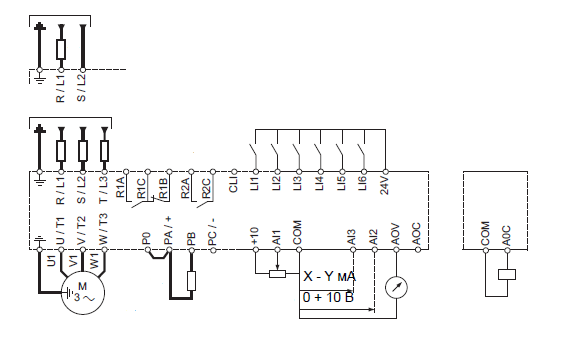 Схема подключения преобразователя частоты Altivar 312Характеристики и назначение схем управленияКлеммаНазначениеR1AR1BR1CРелейный выход с переключающим контактом (R1C) программируемого реле R1R2AR2CПрограммируемое реле R2 с НО контактомСОМОбщий вывод аналоговых входов-выходовAl1Аналоговый вход по напряжению10 VПитание для задающего потенциометра (1-10 кОм)Al2Аналоговый вход па напряжениюAl3Аналоговый вход по токуСОМОбщий вывод аналоговых входов-выходовАOVAOCАналоговый выход по напряжениюAOVили аналоговый выход по токуАОСИли дискретный выход по напряжениюАОСAOV или АОС назначаются (один или второй, но не оба сразу)24 VПитание дискретных входовLl1Ll2Ll3Ll4Ll5Ll6Дискретные входыCLlОбщий вывод дискретных входовRJ45Коммуникационный порт